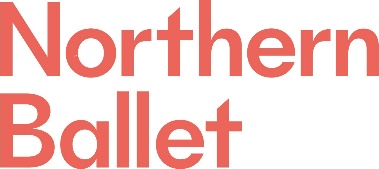 Application QuestionsCandidate detailsFor office usePlease answer the 3 questions below.  Your answers should be succinct, observing the word limit where indicated:Please submit your application questions, along with your CV and a covering letter, via our portal:https://hr.breathehr.com/v/archive-records-manager-19795NamePosition applied forArchive and Records ManagerReferencePosition applied forArchive and Records ManagerReflecting on the Job Description and Person Specification tell us how your experience makes you the most suitable candidate for this role. (250 words)What are the key attributes that you feel you can bring to this role? (250 words)Northern Ballet is a Disability Confident employer.  If you have a long-term condition/disability, and you meet the minimum criteria for the post for which you have applied, we guarantee to offer you an interview.  Please may you indicate if you have a long-term condition/disability.